Ben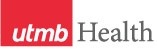 WEEKLY RELAYSWEEKLY RELAYSApril 21, 2022YOUR DEPARTMENT NEWS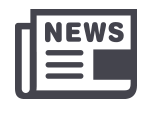 YOUR DEPARTMENT NEWSYOUR DEPARTMENT NEWSUTMB NEWS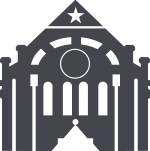 UTMB NEWSThe Southern Group on Educational Affairs held its annual meeting March 28 – 31, 2022UTMB presentations included:Workshop & Discussion SessionsEffective Interpersonal Feedback for All:  OSCEs to Residency                       Rebecca Guler From Macro-teaching to Micro-teaching: Bringing Lessons into Focus       Kathleen Everling, Holly WestEnhancing Engagement and Learning through virtual Whiteboards             Kathleen Everling, Holly West Assessing the Assessment: Lessons Learning about the Assessment of Clinical Reasoning                Karen Szauter, Marconi Monteiro, Holly WestPOSTERSLeveraging Health Professions Students in Value Added Educational Experiences                Jacob Moran, BS MD-PhD Student UTMBBeyond Medical Complexity: What Challenges Students when Caring for Patients?             Karen Szauter, Elizabeth Freeman, L. Maria Belalcazar, Bernard KarnathCamp PossAbilties – A Community-Academic Partnership to Address Health Disparities for People with Disability                 N Farr1, J Sullivan4, C Sullivan4, G Segal1, C McCrossan1, C Koch2, M Mele2, J Nelson3, M Gonzalez3, J Walrath2, A Cowan3, L Pryor3, L Farroni2University of Texas Medical Branch (UTMB) – 1School of Medicine, 2Doctorate of Physical Therapy Program, 3Doctorate of Occupational Therapy Program, 4Christina Sullivan Foundation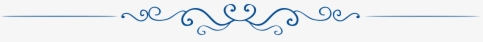 Congratulations to Dr Michael Ainsworth who received the2022 SGEA Career Educator AwardThe Southern Group on Educational Affairs held its annual meeting March 28 – 31, 2022UTMB presentations included:Workshop & Discussion SessionsEffective Interpersonal Feedback for All:  OSCEs to Residency                       Rebecca Guler From Macro-teaching to Micro-teaching: Bringing Lessons into Focus       Kathleen Everling, Holly WestEnhancing Engagement and Learning through virtual Whiteboards             Kathleen Everling, Holly West Assessing the Assessment: Lessons Learning about the Assessment of Clinical Reasoning                Karen Szauter, Marconi Monteiro, Holly WestPOSTERSLeveraging Health Professions Students in Value Added Educational Experiences                Jacob Moran, BS MD-PhD Student UTMBBeyond Medical Complexity: What Challenges Students when Caring for Patients?             Karen Szauter, Elizabeth Freeman, L. Maria Belalcazar, Bernard KarnathCamp PossAbilties – A Community-Academic Partnership to Address Health Disparities for People with Disability                 N Farr1, J Sullivan4, C Sullivan4, G Segal1, C McCrossan1, C Koch2, M Mele2, J Nelson3, M Gonzalez3, J Walrath2, A Cowan3, L Pryor3, L Farroni2University of Texas Medical Branch (UTMB) – 1School of Medicine, 2Doctorate of Physical Therapy Program, 3Doctorate of Occupational Therapy Program, 4Christina Sullivan FoundationCongratulations to Dr Michael Ainsworth who received the2022 SGEA Career Educator AwardThe Southern Group on Educational Affairs held its annual meeting March 28 – 31, 2022UTMB presentations included:Workshop & Discussion SessionsEffective Interpersonal Feedback for All:  OSCEs to Residency                       Rebecca Guler From Macro-teaching to Micro-teaching: Bringing Lessons into Focus       Kathleen Everling, Holly WestEnhancing Engagement and Learning through virtual Whiteboards             Kathleen Everling, Holly West Assessing the Assessment: Lessons Learning about the Assessment of Clinical Reasoning                Karen Szauter, Marconi Monteiro, Holly WestPOSTERSLeveraging Health Professions Students in Value Added Educational Experiences                Jacob Moran, BS MD-PhD Student UTMBBeyond Medical Complexity: What Challenges Students when Caring for Patients?             Karen Szauter, Elizabeth Freeman, L. Maria Belalcazar, Bernard KarnathCamp PossAbilties – A Community-Academic Partnership to Address Health Disparities for People with Disability                 N Farr1, J Sullivan4, C Sullivan4, G Segal1, C McCrossan1, C Koch2, M Mele2, J Nelson3, M Gonzalez3, J Walrath2, A Cowan3, L Pryor3, L Farroni2University of Texas Medical Branch (UTMB) – 1School of Medicine, 2Doctorate of Physical Therapy Program, 3Doctorate of Occupational Therapy Program, 4Christina Sullivan FoundationCongratulations to Dr Michael Ainsworth who received the2022 SGEA Career Educator AwardMonthly Financial Update — Results as of March 31, 2022For the month of March, UTMB’s Adjusted Margin Loss was $1.3 million, which was $2.5 million favorable to planned results. Year-to-date, UTMB’s Adjusted Margin Loss was $13.9 million, which was $5.1 million unfavorable to planned results. Thank you for your ongoing efforts to manage expenses and improve the efficiency of our work to ensure the long-term success of UTMB’s mission.Dr. Jeff Temple joins the School of Nursing as Vice Dean for Research and Scholarship Jeff R. Temple, PhD, will join the School of Nursing as Vice Dean for Research and Scholarship on June 1. Dr. Temple is a psychologist and researcher whose work focuses on the prevention of interpersonal, community and structural violence. He is founding Director of the Center for Violence Prevention at UTMB and is the John Sealy Distinguished Chair in Community Health. He will maintain these positions in addition to his new role in the School of Nursing. Many agencies have funded Dr. Temple’s work, including the National Institute of Justice, National Institutes of Health and the Centers for Disease Control and Prevention. He has 160+ peer-reviewed papers in high-impact journals and recently co-edited a book on adolescent dating violence. Dr. Temple was a 2020 Minnie Stevens Piper Professor and in 2021 received the international Prevention Science Award from the Society for Prevention Research. Weekly Wellness Tips:Throughout the month of April, focus on being active.Get active by singing today (even if you think you can’t sing).Go exploring around your local area and notice new things.Be active outside. Dig up weeds or plant some seeds.Try a new online exercise, activity or dance class.Spend less time sitting today. Get up and move more often.Focus on 'eating a rainbow' of multi-colored vegetables today.Regularly pause to stretch and breathe during the day.IN CASE YOU MISSED ITHealth Care Unmasked from April 20The April 20 Health Care Unmasked featured an interview with Dr. Patrick Karas, assistant professor in the Department of Neurosurgery, as he discussed “Deep Brain Stimulation Surgery to Treat Essential Tremor.” To watch the episode on the i45Now Facebook page, visit https://www.facebook.com/i45NOW.  Monthly Financial Update — Results as of March 31, 2022For the month of March, UTMB’s Adjusted Margin Loss was $1.3 million, which was $2.5 million favorable to planned results. Year-to-date, UTMB’s Adjusted Margin Loss was $13.9 million, which was $5.1 million unfavorable to planned results. Thank you for your ongoing efforts to manage expenses and improve the efficiency of our work to ensure the long-term success of UTMB’s mission.Dr. Jeff Temple joins the School of Nursing as Vice Dean for Research and Scholarship Jeff R. Temple, PhD, will join the School of Nursing as Vice Dean for Research and Scholarship on June 1. Dr. Temple is a psychologist and researcher whose work focuses on the prevention of interpersonal, community and structural violence. He is founding Director of the Center for Violence Prevention at UTMB and is the John Sealy Distinguished Chair in Community Health. He will maintain these positions in addition to his new role in the School of Nursing. Many agencies have funded Dr. Temple’s work, including the National Institute of Justice, National Institutes of Health and the Centers for Disease Control and Prevention. He has 160+ peer-reviewed papers in high-impact journals and recently co-edited a book on adolescent dating violence. Dr. Temple was a 2020 Minnie Stevens Piper Professor and in 2021 received the international Prevention Science Award from the Society for Prevention Research. Weekly Wellness Tips:Throughout the month of April, focus on being active.Get active by singing today (even if you think you can’t sing).Go exploring around your local area and notice new things.Be active outside. Dig up weeds or plant some seeds.Try a new online exercise, activity or dance class.Spend less time sitting today. Get up and move more often.Focus on 'eating a rainbow' of multi-colored vegetables today.Regularly pause to stretch and breathe during the day.IN CASE YOU MISSED ITHealth Care Unmasked from April 20The April 20 Health Care Unmasked featured an interview with Dr. Patrick Karas, assistant professor in the Department of Neurosurgery, as he discussed “Deep Brain Stimulation Surgery to Treat Essential Tremor.” To watch the episode on the i45Now Facebook page, visit https://www.facebook.com/i45NOW.  OPICS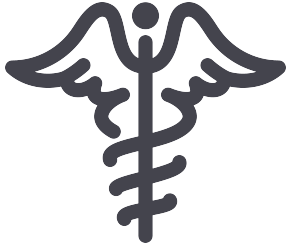 LEGEND	PATIENT CARE	EDUCATION & RESEARCH	INSTITUTIONAL SUPPORT	CMC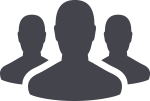 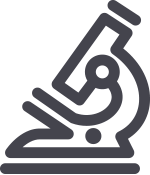 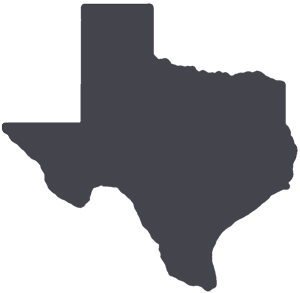 	PATIENT CARE	EDUCATION & RESEARCH	INSTITUTIONAL SUPPORT	CMC	PATIENT CARE	EDUCATION & RESEARCH	INSTITUTIONAL SUPPORT	CMC	PATIENT CARE	EDUCATION & RESEARCH	INSTITUTIONAL SUPPORT	CMCAROUND UTMB (Use the legend above to quickly find items of interest to your team)AROUND UTMB (Use the legend above to quickly find items of interest to your team)AROUND UTMB (Use the legend above to quickly find items of interest to your team)AROUND UTMB (Use the legend above to quickly find items of interest to your team)AROUND UTMB (Use the legend above to quickly find items of interest to your team)REMINDERUpdate your UTMB Online Directory listingHas your office moved? Do you have a new title or campus phone number? Not receiving mail at the proper location? UTMB’s online directory provides contact information (names, titles, department, campus addresses, phone numbers and email addresses) for all UTMB faculty and staff.Also a part of the listing are Location Codes (L-Codes) and mail routes. Used for various services across the university, including mail delivery, building-specific UTMB Alerts notifications, annual space surveys and inventory of all assets, L-Codes can be found on the center hinge of your office door or the main door nearest the entry to your work area, while mail routes can be obtained from your department manager or supervisor. Any department unsure of their route number can reach out to Rafael Mendoza, Mail Services Manager, for assistance. All employees are encouraged to regularly review and update their personal listing in the online campus directory, and supervisors are strongly encouraged to provide assistance to those employees who do not have regular access to a computer during the workday. To update your online directory information, go to the Online Directory, search your name and click on the “Edit My UTMB Info” button.COVID-19 UPDATESImportant Reminders & Quick LinksTravel requirements and guidelines remain in place until further notice Safety RequirementsVisitation Policy  Requirements if you are Sick or Exposed, including return-to-work/campus guidelines after infection  Schedule a vaccine or booster online or get the vaccine through Employee Health clinics in Galveston and League City  REMINDERUpdate your UTMB Online Directory listingHas your office moved? Do you have a new title or campus phone number? Not receiving mail at the proper location? UTMB’s online directory provides contact information (names, titles, department, campus addresses, phone numbers and email addresses) for all UTMB faculty and staff.Also a part of the listing are Location Codes (L-Codes) and mail routes. Used for various services across the university, including mail delivery, building-specific UTMB Alerts notifications, annual space surveys and inventory of all assets, L-Codes can be found on the center hinge of your office door or the main door nearest the entry to your work area, while mail routes can be obtained from your department manager or supervisor. Any department unsure of their route number can reach out to Rafael Mendoza, Mail Services Manager, for assistance. All employees are encouraged to regularly review and update their personal listing in the online campus directory, and supervisors are strongly encouraged to provide assistance to those employees who do not have regular access to a computer during the workday. To update your online directory information, go to the Online Directory, search your name and click on the “Edit My UTMB Info” button.COVID-19 UPDATESImportant Reminders & Quick LinksTravel requirements and guidelines remain in place until further notice Safety RequirementsVisitation Policy  Requirements if you are Sick or Exposed, including return-to-work/campus guidelines after infection  Schedule a vaccine or booster online or get the vaccine through Employee Health clinics in Galveston and League City  REMINDERUpdate your UTMB Online Directory listingHas your office moved? Do you have a new title or campus phone number? Not receiving mail at the proper location? UTMB’s online directory provides contact information (names, titles, department, campus addresses, phone numbers and email addresses) for all UTMB faculty and staff.Also a part of the listing are Location Codes (L-Codes) and mail routes. Used for various services across the university, including mail delivery, building-specific UTMB Alerts notifications, annual space surveys and inventory of all assets, L-Codes can be found on the center hinge of your office door or the main door nearest the entry to your work area, while mail routes can be obtained from your department manager or supervisor. Any department unsure of their route number can reach out to Rafael Mendoza, Mail Services Manager, for assistance. All employees are encouraged to regularly review and update their personal listing in the online campus directory, and supervisors are strongly encouraged to provide assistance to those employees who do not have regular access to a computer during the workday. To update your online directory information, go to the Online Directory, search your name and click on the “Edit My UTMB Info” button.COVID-19 UPDATESImportant Reminders & Quick LinksTravel requirements and guidelines remain in place until further notice Safety RequirementsVisitation Policy  Requirements if you are Sick or Exposed, including return-to-work/campus guidelines after infection  Schedule a vaccine or booster online or get the vaccine through Employee Health clinics in Galveston and League City         PATIENT CARESpotlight on Joint Commission: Questions of the Week - Focus on Blanket WarmersAre you required to keep a temperature log on blanket warmers? 
No, but you need to have a “Blanket Warmer Action Log” on all blanket warmers. However, if you have a fluid warmer, such as a warmer for irrigation pour bottles or for lactated ringers, dakins or irrigation fluid bags, you must conduct temperature monitoring and record daily on a temperature log. All forms are available for download at https://intranet.utmb.edu/qhs/the-joint-commission.Can you mix fluids and blankets in the same warmer? 
No. Blankets and fluids should be warmed in separate, dedicated compartments with separate heating elements and temperature controls. What is the maximum temperature on blanket warmers? 
The maximum temperature for warming blankets is 150°F or 65°C.For more information, refer to the Institutional Handbook of Operating Procedures Policy 09.13.40 Blanket and Fluid Warmer Operating Temperature.       PATIENT CARESpotlight on Joint Commission: Questions of the Week - Focus on Blanket WarmersAre you required to keep a temperature log on blanket warmers? 
No, but you need to have a “Blanket Warmer Action Log” on all blanket warmers. However, if you have a fluid warmer, such as a warmer for irrigation pour bottles or for lactated ringers, dakins or irrigation fluid bags, you must conduct temperature monitoring and record daily on a temperature log. All forms are available for download at https://intranet.utmb.edu/qhs/the-joint-commission.Can you mix fluids and blankets in the same warmer? 
No. Blankets and fluids should be warmed in separate, dedicated compartments with separate heating elements and temperature controls. What is the maximum temperature on blanket warmers? 
The maximum temperature for warming blankets is 150°F or 65°C.For more information, refer to the Institutional Handbook of Operating Procedures Policy 09.13.40 Blanket and Fluid Warmer Operating Temperature.REMINDERUpdate your UTMB Online Directory listingHas your office moved? Do you have a new title or campus phone number? Not receiving mail at the proper location? UTMB’s online directory provides contact information (names, titles, department, campus addresses, phone numbers and email addresses) for all UTMB faculty and staff.Also a part of the listing are Location Codes (L-Codes) and mail routes. Used for various services across the university, including mail delivery, building-specific UTMB Alerts notifications, annual space surveys and inventory of all assets, L-Codes can be found on the center hinge of your office door or the main door nearest the entry to your work area, while mail routes can be obtained from your department manager or supervisor. Any department unsure of their route number can reach out to Rafael Mendoza, Mail Services Manager, for assistance. All employees are encouraged to regularly review and update their personal listing in the online campus directory, and supervisors are strongly encouraged to provide assistance to those employees who do not have regular access to a computer during the workday. To update your online directory information, go to the Online Directory, search your name and click on the “Edit My UTMB Info” button.COVID-19 UPDATESImportant Reminders & Quick LinksTravel requirements and guidelines remain in place until further notice Safety RequirementsVisitation Policy  Requirements if you are Sick or Exposed, including return-to-work/campus guidelines after infection  Schedule a vaccine or booster online or get the vaccine through Employee Health clinics in Galveston and League City  REMINDERUpdate your UTMB Online Directory listingHas your office moved? Do you have a new title or campus phone number? Not receiving mail at the proper location? UTMB’s online directory provides contact information (names, titles, department, campus addresses, phone numbers and email addresses) for all UTMB faculty and staff.Also a part of the listing are Location Codes (L-Codes) and mail routes. Used for various services across the university, including mail delivery, building-specific UTMB Alerts notifications, annual space surveys and inventory of all assets, L-Codes can be found on the center hinge of your office door or the main door nearest the entry to your work area, while mail routes can be obtained from your department manager or supervisor. Any department unsure of their route number can reach out to Rafael Mendoza, Mail Services Manager, for assistance. All employees are encouraged to regularly review and update their personal listing in the online campus directory, and supervisors are strongly encouraged to provide assistance to those employees who do not have regular access to a computer during the workday. To update your online directory information, go to the Online Directory, search your name and click on the “Edit My UTMB Info” button.COVID-19 UPDATESImportant Reminders & Quick LinksTravel requirements and guidelines remain in place until further notice Safety RequirementsVisitation Policy  Requirements if you are Sick or Exposed, including return-to-work/campus guidelines after infection  Schedule a vaccine or booster online or get the vaccine through Employee Health clinics in Galveston and League City  REMINDERUpdate your UTMB Online Directory listingHas your office moved? Do you have a new title or campus phone number? Not receiving mail at the proper location? UTMB’s online directory provides contact information (names, titles, department, campus addresses, phone numbers and email addresses) for all UTMB faculty and staff.Also a part of the listing are Location Codes (L-Codes) and mail routes. Used for various services across the university, including mail delivery, building-specific UTMB Alerts notifications, annual space surveys and inventory of all assets, L-Codes can be found on the center hinge of your office door or the main door nearest the entry to your work area, while mail routes can be obtained from your department manager or supervisor. Any department unsure of their route number can reach out to Rafael Mendoza, Mail Services Manager, for assistance. All employees are encouraged to regularly review and update their personal listing in the online campus directory, and supervisors are strongly encouraged to provide assistance to those employees who do not have regular access to a computer during the workday. To update your online directory information, go to the Online Directory, search your name and click on the “Edit My UTMB Info” button.COVID-19 UPDATESImportant Reminders & Quick LinksTravel requirements and guidelines remain in place until further notice Safety RequirementsVisitation Policy  Requirements if you are Sick or Exposed, including return-to-work/campus guidelines after infection  Schedule a vaccine or booster online or get the vaccine through Employee Health clinics in Galveston and League City  DID YOU KNOW? Students in the Department of Physical Therapy, in collaboration with the UTMB Community Engagement Committee and Galveston Central Church, designed and implemented an interprofessional mobility clinic for the unsheltered population in the city of Galveston. The clinic aims to adapt and modify assistive devices, equipment and shoes for this population. For more information on the Community Engagement Committee, please visit https://www.utmb.edu/facultyaffairs/community-engagement/steering-committee. DID YOU KNOW? Students in the Department of Physical Therapy, in collaboration with the UTMB Community Engagement Committee and Galveston Central Church, designed and implemented an interprofessional mobility clinic for the unsheltered population in the city of Galveston. The clinic aims to adapt and modify assistive devices, equipment and shoes for this population. For more information on the Community Engagement Committee, please visit https://www.utmb.edu/facultyaffairs/community-engagement/steering-committee. 